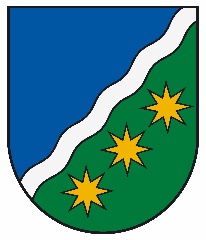 Ķekavas novada pašvaldībasApbalvojums “Ķekavas novada Goda pilsonis”PieteikumsPretendentsVārds, uzvārds ……………………………………………………Dzimšanas datums ………………..……………………………….Nodarbošanās ……………………………………………………..Dzīvesvieta ……………………………………………………….Kontakti (tālr., e-pasts) …………………………………………….Pretendenta dzīves gājuma apraksts(panākumi, sasniegumi vai ieguldījumi, kas uzskatāmi par nozīmīgu devumu Ķekavas novadam)................................................................................................................................................................................................................................................................................................................................................................................................................................................................................................................................................................................................................................................................................................................................................................................................................................................................................................................................................................................................................................................................................................................................................................................................................................................................................................................................................................................................................................................................................................................................................................................................................................................................................................................................................................................................................................................................................................................................................................................................................................................................................................................................................................................................................................................................................................................................................................................................................................Informācija par pieteicēju ......................................................................................................................................................................................................................................................................................................................................................................................................................................................Pieteikums jāiesniedz līdz 2016. gada 7. oktobrim Apbalvošanas komisijai. Vairāk  - www.kekavasnovads.lv. 